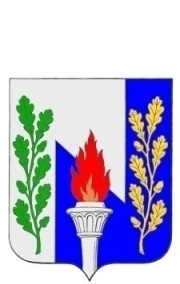 Тульская областьМуниципальное образование рабочий поселок ПервомайскийЩёкинского районаСОБРАНИЕ ДЕПУТАТОВ РЕШЕНИЕО внесение изменения в решение Собрания депутатов МО р.п. Первомайский Щекинского района от 04.06.2018 № 67-345 «О выражении мнения населения об изменении границ муниципального образования рабочий поселок Первомайский Щекинского района»от «      » ноября  2018 года                                                                №______ В соответствии со ст. 12 Федерального закона  от 06.10.2003 № 131-ФЗ «Об общих принципах организации местного самоуправления в Российской Федерации», рассмотрев результаты публичных слушаний по вопросу изменения границ муниципального образования рабочий поселок Первомайский Щекинского района, выражая мнение населения муниципального образования рабочий поселок Первомайский,  на основании  Устава МО р.п. Первомайский Щекинского района, Собрание депутатов МО р.п. Первомайский Щекинского района РЕШИЛО:1.Внести изменения в решение Собрания депутатов МО р.п. Первомайский Щекинского района от 04.06.2018 № 67-345 «О выражении мнения населения об изменении границ муниципального образования рабочий поселок Первомайский Щекинского района», дополнить пункт 2  следующего содержания:«2. Поддержать инициативу главы муниципального образования рабочий поселок Первомайский Щекинского района о  включении части территории муниципального образования Ломинцевское Щекинского района в состав территории муниципального образования рабочий поселок Первомайский Щекинского района.2.1. Пункт 2 считать пунктом 3, пункт 3 считать пунктом 4, пункт 4 считать пунктом 5.3.  Опубликовать настоящее решение в информационном бюллетене «Первомайские вести» и разместить на официальном сайте муниципального образования рабочий поселок Первомайский Щекинского района.4.  Решение вступает в силу со дня его официального опубликования.Глава МО р.п. ПервомайскийЩёкинского района                                                                        М.А. Хакимов